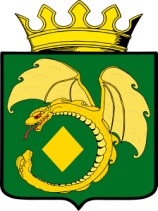 СОВЕТ МУНИЦИПАЛЬНОГО РАЙОНА  «МОГОЧИНСКИЙ РАЙОН»РЕШЕНИЕ 28 сентября 2021 года                                                                               № 71г. МогочаО внесении изменений в Порядок оказания социальной помощи в муниципальном районе «Могочинский район» утвержденный решением Совета муниципального района «Могочинский район» 21.12.2012 № 23В целях оказания социальной помощи гражданам муниципального района «Могочинский район», руководствуясь пунктом 5 статьи 20 Федерального закона от 6 октября 2003 года № 131-ФЗ «Об общих принципах организации местного самоуправления в Российской Федерации», Уставом муниципального района «Могочинский район», Совет муниципального района «Могочинский район» РЕШИЛ:1. Внести в Порядок оказания социальной помощи в муниципальном районе «Могочинский район» утвержденный решением Совета муниципального района «Могочинский район» 21.12.2012 № 23 следующие изменения:- пункт 24 Порядка изложить в следующей редакции: «Из бюджета муниципального района «Могочинский район» предоставляется единовременная выплата  для проведения новогодних утренников для детей –инвалидов, детей сирот и детей оставшихся без попечения родителей муниципального района «Могочинский район» в размере до 700 рублей на 1 ребенка».      2. Настоящее решение подлежит официальному обнародованию на специально оборудованном стенде, расположенном на первом этаже здания по адресу: Забайкальский край, г. Могоча, ул. Комсомольская, д. 13. Дополнительно настоящее решение официально опубликовать (обнародовать) на сайте администрации муниципального района «Могочинский район» в информационно-телекоммуникационной сети Интернет, размещенному по адресу: «https://mogocha.75.ru.3. Настоящее решение вступает в силу  после его официального обнародования.Председатель Совета                                     И.о. главы муниципального районамуниципального района                            «Могочинский район»«Могочинский район»_____________А.М. Уфимцев                          ____________ Е.А. Евдокимов